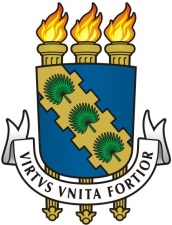 Universidade Federal do CearáFaculdade de Farmácia, Odontologia e Enfermagem SELEÇÃO PARA BOLSISTAS DO PROGRAMA DE ACOLHIMENTO E INCENTIVO À PERMANÊNCIA – PAIPFICHA DE INSCRIÇÃONOME: ______________________________________________________MATRÍCULA:__________________________________________________CURSO: _____________________________________________________ENDEREÇO:__________________________________________________TELEFONE: __________________________________________________E MAIL: ______________________________________________________SEMESTRE: __________________________________________________Fortaleza, _____de ______________________de ____________________________________________________________________